Taal en theorie 2, collegeweek 3: woordsemantiekTaal versus mimese:
1a. Kun je raden wat iemand zegt die Japans spreekt?
1b. Kun je raden wat iemand zegt die Nederlandse Gebarentaal spreekt?
1c. Kun je raden wat een mimespeler bedoelt?

2. Ken je mimetische woorden (onomatopeeën)?

Denotatie versus connotatie:
3. Wat is het verschil tussen:
* 'ûngelok' en 'ûngemak'
* 'zuigeling' en 'baby'
* 'ook' en 'tevens'
* 'penis' en 'pik'
* 'mens' en 'homo sapiens'

De semiotische driehoek: referent/intensie/woord
4. Wat zie je op het plaatje hiernaast?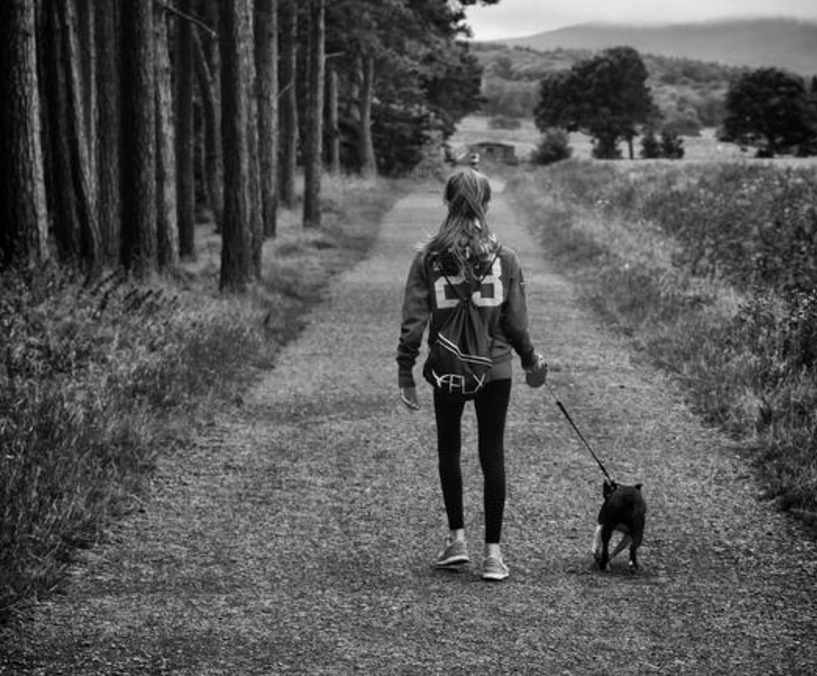 Intensie versus extensie, semantische kenmerken versus prototype
5. Wat is de intensie en de extensie van de volgende tekens?
a. boom
b. auto

6. Welk probleem leveren de volgende woorden op voor de semiotische driehoek?
a. Paul de Leeuw
b. hij

Deiktische en intratekstuele anaforen
7a. Gebruik 'zij' eens deiktisch.
7b. Gebruik 'zij' eens intratekstueel.

De tredmolen der eufemismen
8. Hoe normaal vind je de volgende zinnen?
a. Aaltsje is it wiif fan Dirk.
b. Bij Lotte in de klas zitten twee debiele kinderen.
c. Jaap en Greetje hebben een mongooltje.
d. De chauffeuse knipte mijn kaartje.
e. De blanke bevolking kreeg steeds meer respect voor de negerleider.
f. Veel patiënten met teebee moeten kuren in de bergen.